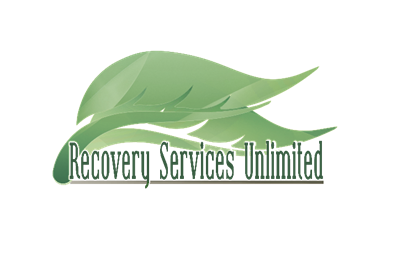 Sliding Fee Discount ApplicationIt is the policy of Recovery Services Unlimited, Inc. to provide essential services regardless of the Recoveree’s ability to pay.  Discounts are offered based on family size and annual income.  Please complete the following information and return to the front desk to determine if you or members of your family are eligible for a discount.  This form must be completed every 12 months or if your financial situation changes.  Please list spouse and dependents under the age of 18.Annual Household IncomeNote: Copies of tax returns, pay stubs, or other information verifying income may be required before a discount is approved. I Certify that the family size and income information shown above is correct.Office Use OnlyRecoveree Name:___________________________________________________________________________________Approved Discount:__________________________________________________________________________________Approved by:_______________________________________________________________________________________Date Approved:_____________________________________________________________________________________Name of Head of HouseholdName of Head of HouseholdName of Head of HouseholdPlace of EmploymentPlace of EmploymentStreetCityState ZipPhoneNameDate of BirthNameDate of BirthSelfDependentSpouseDependentDependentDependentDependentDependentSourceSelfSpouseOtherTotalGross wages, Salaries, Tips, etc.Income from business, self-employment, and dependentsUnemployment compensation, workers’ compensation, Social Security, Supplemental Security Income, Public assistance, veterans’ payments, survivor benefits, pension or retirement incomeInterest, dividends, rents, royalties, income from estates, trusts, educational assistance, alimony, child support, assistance from outside the household, and other miscellaneous sourcesTotal IncomeName:_______________________________________________________________Date:_____________________Signature:____________________________________________________________Verification ChecklistYesNoIdentification/Address: Driver’s license, utility bill, employment ID, or otherIncome: Prior year tax return, three most recent pay stubs, or otherInsurance: Insurance Cards